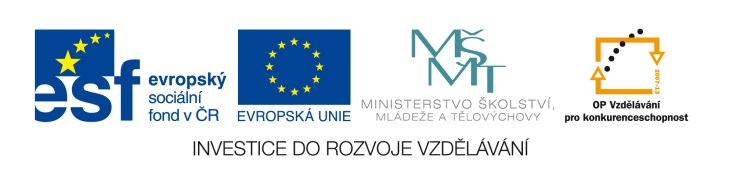 EU IV-2, M9-15, Helena Lochmanová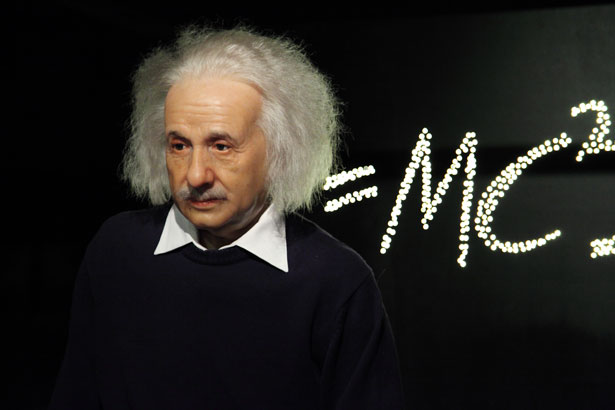 Název: 15. Graf lineární funkce, čtenígrafu. Cíl: 		  Grafy funkcí.Čas: 		  8 - 10 minut.Pomůcky: 	  Psací a rýsovací pomůcky.Popis aktivity: Žáci řeší příklad dle zadání.Sestroj graf funkce:  a urči, pro které hodnoty proměnné x nabývá tato funkce nulových hodnot, kladných hodnot a záporných hodnot. Uprav rovnici do tvaru y = kx + q.Sestav tabulku.Sestroj graf.Určení nulových, kladných a záporných hodnot proměnné x. (Řešení: x=3,x , x ).